KONSTRUKCIJA U–KRIVE U TOKU KALJENJAZadatak:Konstruisati U-krivu za Č 5421, presjeka komada Ø 120 mm, nakon kaljenja u vodi sa intenzitetom hlađenja H = 2 i nakon kaljenja u ulju sa intenzitetom hlađenja           H = 0,4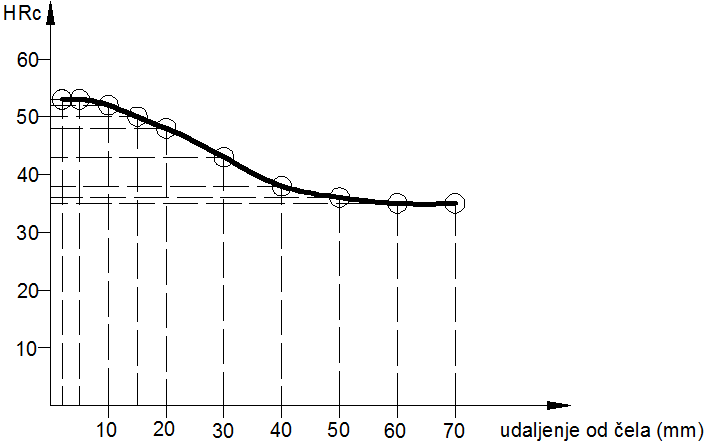 - Jominy kriva za Č 5421 –KALJENJE U VODI SA INTENZITETOM HLAĐENJA H = 2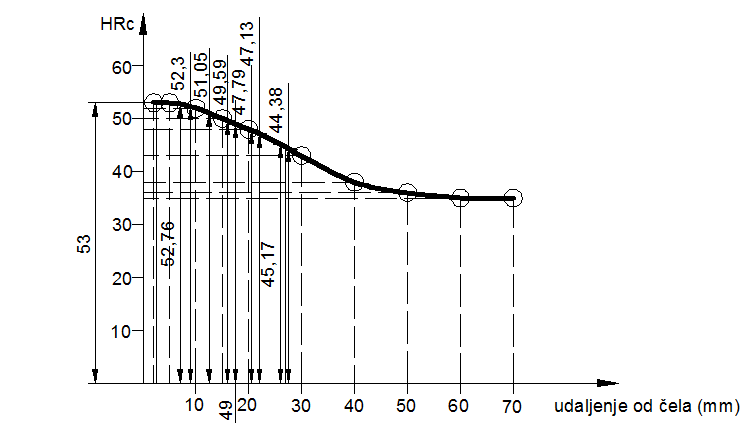 Dakle za ovaj slučaj U-kriva ima sljedeći oblik: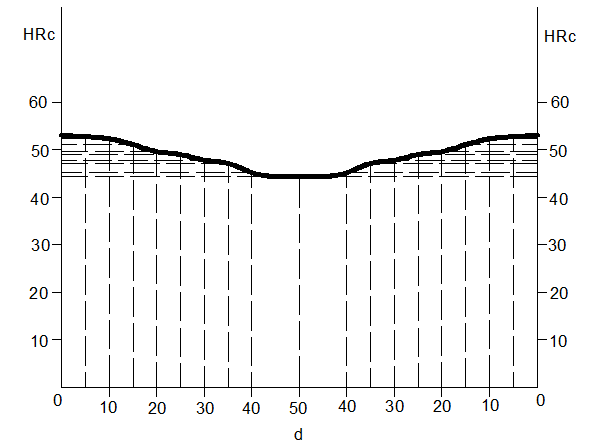 KALJENJE U ULJU SA INTENZITETOM HLAĐENJA H = 0,4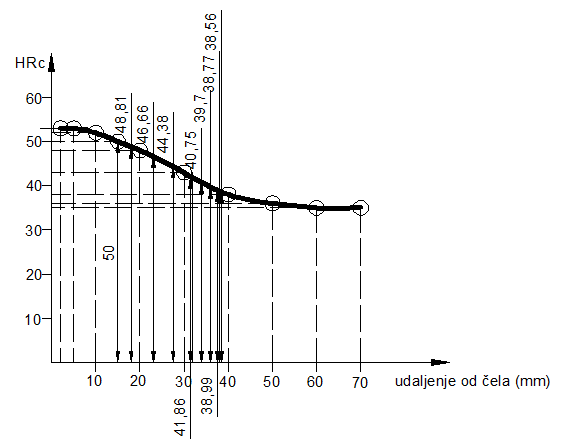 Dakle za ovaj slučaj U-kriva ima sljedeći oblik: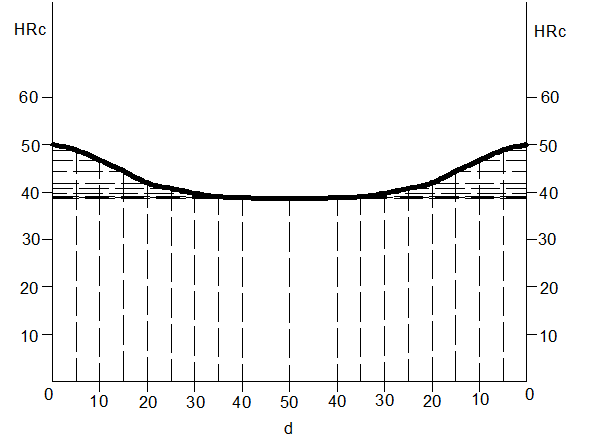 Udaljenost od površineOdgovarajuća Jominy udaljenostOdgovarajuća tvrdoća02.5535752,7610952,31512,551,05201649,592517,5493020,547,79352247,13402645,175027,544,38Udaljenost od površineOdgovarajuća Jominy udaljenostOdgovarajuća tvrdoća0155051848,81102346,661527,544,38203241,86253440,75303639,73537,538,99403838,775038,538,56